Приверженность Кыргызстана к запрету на телесные наказанияКыргызстан выразил свою приверженность к повсеместному запрету на телесные наказания, в явной форме подтвердив согласие с рекомендацией по данному вопросу, сделанной в ходе Всеобщего периодического обзора по Кыргызстану в 2015 году.Краткие сведения о юридической реформе, необходимой для достижения полного запрета на телесные наказанияЗапрет на наказания еще не достигнут в семьях, в условиях альтернативного и дневного ухода.В законодательстве не найдено подтверждение «прав» родителей и других лиц на применение телесных наказаний для детей, таких как право на «телесные наказания в разумных пределах» или «право на исправление». Однако почти всеобщее признание допустимости определенной степени насилия во имя поддержания дисциплины делает необходимым внесение в законодательство разъяснения, что запрещены все без исключения виды телесных наказаний.Учреждения альтернативного ухода за детьми – Законодательные нормы должны обеспечивать запрет на телесные наказания во всех учреждениях альтернативного ухода, включая приемные семьи, места обеспечения безопасности, места предоставления неотложной помощи, и т. п.Присмотр за детьми в дневное время – Телесные наказания должны быть запрещены во всех местах ухода за маленькими детьми (ясли, детские сады, учреждения для подготовки к школе, семейные центры и пр.) и во всех местах ухода за старшими детьми (дневные центры, группы продленного дня в школах, присмотр за детьми и пр.).Законность телесных наказаний в настоящее времяВ семьеЗаконодательство допускает применение телесных наказаний в семье. В законодательстве нет прямо выраженного запрета на телесные наказания при воспитании детей.Кодекс о детях 2012 года включает в качестве одного из основных принципов защиты детей «обеспечение защиты ребенка от всех форм насилия» (статья 4, неофициальный перевод); определяет жестокое обращение с ребенком/насилие как «любые действия по отношению к ребенку, нарушающие или ставящие под угрозу его физическое или психическое развитие» (статья 5). В статье 7 говорится, что ребенок имеет право на «заботу со стороны родителей и заменяющих их лиц» и «уважение его человеческого достоинства». В статье 16(1) говорится: «Каждый ребенок имеет право на защиту чести, достоинства и неприкосновенность его личности. Государство обеспечивает личную неприкосновенность ребенка, защищает его от физического, психического и сексуального насилия, жестокого, грубого, бесчеловечного или унизительного обращения...» В Кодексе нет прямого запрета на все телесные наказания, какими бы легкими они не были.В Семейном кодексе 2003 года в статье 59(2) говорится (неофициальный перевод): «... Ребенок имеет право на воспитание своими родителями, обеспечение его интересов, всестороннее развитие и уважение человеческого достоинства...» Статья 61(2) защищает ребенка от злоупотреблений со стороны родителей; статья 70 гласит: «При осуществлении родительских прав родители не вправе причинять вред физическому и психическому здоровью детей, их нравственному развитию. Способы воспитания детей должны исключать пренебрежительное, жестокое, грубое или унизительное обращение, оскорбление или эксплуатацию детей». Но в Кодексе нет прямого запрета на все телесные наказания при воспитании детей, какими бы легкими они не были.Закон о социальной правовой защите от насилия в семье 2003 года определяет насилие в семье как «любое умышленное действие одного члена семьи в отношении другого, если это действие ущемляет законные права и свободы члена семьи, причиняет ему физические или психические страдания и наносит моральный вред, либо содержит угрозу физическому или личностному развитию несовершеннолетнего члена семьи», а определение физического насилия включает в себя побои и действия, которые нарушают честь, достоинство и умственное, физическое и личностное развитие ребенка (статья 1). Но в Законе прямо не указано, что жестокие наказания под видом «перевоспитания» запрещены. В отчетах Комитету по правам ребенка правительство признало несоответствие этого Закона требованиям защиты детей от насилия. Несмотря на это, при проверке Комитетом по правам человека в 2014 году правительство заявило, что телесные наказания в Уголовном кодексе запрещены. В действительности в Уголовном кодексе 2014 года нет прямо выраженного запрета на телесные наказания.В ходе Всеобщего периодического обзора в 2010 году правительство согласилось с рекомендацией обеспечить юридическую защиту детей от телесных наказаний в любых условиях, но также заявило, что закон уже запрещает телесные наказания. Однако, после обзора второго цикла Кыргызстана в 2015 году, правительство явным образом подтвердило согласие с рекомендацией запретить телесные наказания во всех местах, включая семьи, и свою приверженность к юридической реформе для достижения запрета.Учреждения альтернативного уходаТелесные наказания в учреждениях с проживанием являются противозаконными. В пункте 31 постановления № 489 «О государственных детских домах (учреждениях с проживанием) системы Министерства образования, науки и культуры Кыргызской Республики» 1998 года телесные наказания не включены в качестве разрешенной меры дисциплинирования. Явный запрет на телесные наказания в приемных семьях и других учреждениях альтернативного ухода отсутствует, хотя статья 16 Кодекса о детях 2012 года обеспечивает детям защиту от «жестокого, грубого, бесчеловечного или унизительного обращения».Учреждения дневного уходаЯвный запрет на телесные наказания в приемных семьях и других учреждениях дневного ухода отсутствует, хотя статья 16 Кодекса о детях 2012 года обеспечивает детям защиту от «жестокого, грубого,  бесчеловечного или унизительного обращения». Закон о дошкольном образовании 2009 года гласит, что дети в дошкольных учреждениях имеют «гарантированные государством права ... на защиту от любых форм эксплуатации и действий, наносящих вред их здоровью, а также от физического и психологического насилия и унижения их достоинства» (статья 18, неофициальный перевод), но в нем нет прямого запрета на все телесные наказания.ШколыТелесные наказания в школах считаются незаконными, однако явный запрет на них в законодательстве не найден. В Законе об образовании 2003 года в статье 29 говорится (неофициальный перевод): «... Педагоги не должны ... применять методы физического и морального насилия в отношении учеников». В статье 15 Закона о статусе учителя 2001 года сказано: «Учитель обязан... уважать честь и достоинство учащихся». Статья 16 Кодекса о детях 2012 года защищает детей от «жестокого, грубого, бесчеловечного или унизительного обращения».Уголовно-исправительные учрежденияТелесные наказания в качестве дисциплинарной меры в уголовно-исправительных учреждениях считаются противозаконными, однако они не запрещены в явной форме. В Уголовно-исполнительном кодексе 1999 года отсутствуют положения, разрешающие применение телесных наказаний в качестве дисциплинарных мер (статьи 39-15 и 87); однако в статье 28 Закона об органах и учреждениях уголовно-исполнительной (пенитенциарной) системы 2003 года говорится, что персонал может использовать физическую силу, если ненасильственные методы неэффективны. Статья 16 Кодекса о детях 2012 года защищает детей от «жестокого, грубого, бесчеловечного или унизительного обращения».Наказания за преступленияТелесные наказания запрещены в качестве наказания за преступления. В статье 78 Уголовного кодекса 1997 года они не перечислены среди разрешенных наказаний для правонарушителей в возрасте до 18 лет. Основные принципы правосудия в отношении несовершеннолетних, входящие в Кодекс о детях 2012 года, включают «запрет и предотвращение всех форм насилия при применении норм закона к несовершеннолетним правонарушителям» и «запрет на пытки, жестокое, бесчеловечное или унизительное обращение, или наказания несовершеннолетних» (статья 90).Преступления, совершенные детьми, часто рассматриваются в судах аксакалов (традиционных сельских судах). Согласно статьям 28 и 29 Закона о судах аксакалов 2002 года, телесные наказания не входят в такие меры, к которым эти суды могут приговаривать. В статье 28 также сказано, что суд не имеет права налагать наказания, унижающие человеческое достоинство.Всеобщий периодический обзор прав человека в КыргызстанеПервый цикл Всеобщего периодического обзора в Кыргызстане был проведен в 2010 году (сессия 8). В ходе обзора правительство заявило, что оно «отвергает мнение о том, что телесные наказания разрешены в Кыргызстане, отмечая, что телесные наказания и причинение физических или моральных страданий детям запрещено законом». Тем не менее, были сделаны следующие рекомендации, с которыми правительство согласилось:«Обеспечить всестороннюю правовую защиту детей от физического и психического насилия, телесных повреждений и жестокостей, небрежного, невнимательного и грубого обращения или эксплуатации, включая телесные наказания в любых условиях, и предпринять дальнейшие практические меры по пресечению случаев насилия в отношении детей (Швеция);«Прекратить все акты запугивания, телесные наказания или аресты, связанные с деятельностью правозащитников, политических активистов и журналистов, а также гарантировать свободу выражения мнений, без введения каких-либо положений, ограничивающих ее осуществление (Аргентина)»Обзор второго цикла был проведен в 2015 году (сессия 21). В ходе обзора была вынесена и поддержана правительством следующая рекомендация:«Полностью запретить телесные наказания детей во всех местах, в том числе дома (Хорватия)»Рекомендации договорных органов по правам человекаКомитет по правам ребенка(7 июля 2014 г., CRC/C/KGZ/CO/3-4, Заключительные замечания по третьему и четвертому отчетам, пункты 32 и 33)«Комитет отмечает, что телесные наказания запрещены в школах, пенитенциарных учреждениях и интернатах, но озабочен неэффективностью внедрения законов о запрещении телесных наказаний. Комитет также выражает сожаление в связи с тем, что телесные наказания не запрещены в явной форме в семьях, в условиях патронатного и дневного ухода.«В свете своего замечания общего порядка № 8 (2008 г.) о праве ребенка на защиту от телесных наказаний и других жестоких или унизительных видов наказания Комитет настоятельно призывает государство-участник запретить в законодательном порядке применение всех форм телесного наказания во всех условиях, в частности в семьях и системе альтернативного ухода, и предусмотреть в законодательстве механизмы обеспечения соблюдения закона, включая соответствующие санкции в случае нарушения. Государству-участнику было также рекомендовано укрепить и расширить программы повышения осведомленности и информационно-просветительские кампании в целях поощрения позитивных, ненасильственных и основанных на принципе участия форм воспитания детей и поддержания дисциплины».Комитет по правам ребенка(3 ноября 2004 г., CRC/C/15/Add.244, Заключительные замечания по второму отчету, пункты 37, 38, 43, 44, 45 и 46)«Комитет выражает обеспокоенность по поводу того, что, как утверждается, во многих случаях лица младше 18 лет по-прежнему подвергаются пыткам и жестокому обращению во время содержания под стражей в милиции или в ожидании суда...«Комитет рекомендует государству-участнику:а) принять все необходимые меры в целях недопущения актов пыток и бесчеловечного или унизительного обращения и наказания, в частности за счет подготовки сотрудников милиции;б) принять меры по расследованию, преследованию в судебном порядке и применению санкций в отношении лиц, причастных к пыткам, бесчеловечному или унизительному обращению и наказаниям детей и молодежи...«Комитет одобряет принятие государством-участником Закона о защите от насилия (2003 г.), но вместе с тем выражает озабоченность в связи с жестоким обращением и отсутствия заботы, которые имеют место в семьях, в частности по отношению к детям и девочкам-подросткам...«Комитет рекомендует государству-участнику:а) обеспечить соблюдение Закона о защите от насилия и установить строгий контроль за его выполнением;б) проводить эффективные просветительские кампании среди населения и принять меры по предоставлению родителям информации, рекомендаций и консультаций с тем, чтобы, помимо других целей, предотвратить насилие в отношении детей, включая телесные наказания...«Комитет приветствует тот факт, что государство-участник считает телесные наказания неприемлемыми и недопустимыми; вместе с тем он по-прежнему испытывает обеспокоенность по поводу отсутствия четкого запрета на применение телесных наказаний в семьях, школах, других учреждениях и местах ухода за детьми.«Комитет настоятельно призывает государство-участник в законодательном порядке запретить применение телесных наказаний в семьях, школах, учреждениях и других местах ухода за детьми. Комитет далее рекомендует пропагандировать и поощрять применение позитивных, ненасильственных форм поддержания дисциплины, особенно в семьях, школах и учреждениях по уходу за детьми».Комитет по правам ребенка (9 августа 2004 г., CRC/C/15/Add.127, Заключительные замечания по первоначальному отчету, пункты 33, 34, 39 и 40)«Комитет обеспокоен многочисленными и продолжающими поступать сообщениями о жестоком обращении сотрудников милиции с лицами моложе 18 лет, включая психологическое запугивание, телесные наказания, пытки и похищения. Комитет озабочен тем, что жертвами подобного обращения являются главным образом представители уязвимых групп, такие как беженцы; а также тем, что детей нередко задерживают с целью получения платы от их семей; и что дети и их родители не подают жалоб, опасаясь возмездия, или из-за отсутствия надлежащих процедур их подачи. Подобно Комитету против пыток (CAT/C/23/6), Комитет выражает озабоченность по поводу отсутствия определения понятия «пытка» в Уголовном кодексе 1998 года и соответствующих видов наказания, очевидной неспособности обеспечить оперативное, беспристрастное и полное расследование сообщений о пытках, а также привлечь к судебной ответственности предполагаемых преступников.«В свете статьи 37 Конвенции и с учетом Кодекса поведения должностных лиц по поддержанию правопорядка (резолюция 34/169 Генеральной Ассамблеи) государству-участнику следует принять все необходимые и эффективные меры для предупреждения случаев жестокого обращения. Комитет советует государству-участнику выполнить рекомендации, сделанные Комитетом против пыток (CAT/C/23/6); обучить сотрудников милиции обращению с лицами моложе 18 лет; обеспечить должное информирование лиц об их правах при задержании; упростить процедуры подачи жалоб с тем, чтобы принимаемые меры были надлежащими, своевременными, адаптированными для детей и тактичными в отношении жертв преступления; и оказывать реабилитационную поддержку пострадавшим лицам.«Как указано в отчете, Комитет озабочен плохим обращением с детьми в семьях, учреждениях и школах. Комитет обеспокоен ростом насилия в отношении женщин, что является проблемой в Кыргызстане и приводит к вредным последствиям для детей.«В свете статей 19 и 39 Конвенции Комитет рекомендует государству-участнику обеспечить запрет на все виды физического и психического насилия, включая телесные наказания и сексуальное надругательство над детьми в семьях, школах и учреждениях по уходу. Комитет рекомендует осуществлять эти меры одновременно с проведением среди населения просветительских кампаний о негативных последствиях жестокого обращения с детьми. Комитет рекомендует государству-участнику пропагандировать применение позитивных ненасильственных форм поддержания дисциплины в качестве альтернативы телесным наказанием, особенно в семьях и школах. Необходимо укрепить программы реабилитации и реинтеграции детей, подвергшихся жестокому обращению. Кроме того, нужно разработать адекватные процедуры и механизмы получения жалоб, осуществления контроля, расследования и наказания виновных в применении жестокого обращения и обеспечить, чтобы пострадавшие дети не подвергались виктимизации в ходе судопроизводства. В отношении насилия над девочками и женщинами Комитет советует государству-участнику осуществлять рекомендации Комитета по ликвидации дискриминации в отношении женщин (А/54/38). Следует обратить внимание на изучение и преодоление социально-культурных барьеров, не позволяющих жертвам обращаться за помощью...»Комитет по правам человека (23 апреля 2014 г., CCPR/C/KGZ/CO/2, Заключительные замечания по второму отчету, пункт 21)«Комитет отмечает, что насилие в отношении детей и телесные наказания официально запрещены в школах и некоторых учреждениях, но при этом по-прежнему обеспокоен продолжением применения телесных наказаний, в особенности в семьях, где они традиционно считаются приемлемыми и практикуются родителями и опекунами в качестве одной из мер дисциплинарного воздействия (статьи 7 и 24).Государству-участнику следует предпринять практические шаги для прекращения телесных наказаний в любых условиях за счет введения мер законодательного характера там, где это целесообразно. Ему следует поощрять ненасильственные виды дисциплинирования в качестве альтернатив телесным наказаниям и проводить кампании информирования общественности о негативных последствиях такой практики».Комитет по правам человека(24 июля 2000 г., CCPR/CO/69/KGZ, Заключительные замечания по первоначальному отчету, пункт 19)«Комитет обеспокоен продолжающимся использованием детского труда, проблемой плохого обращения с детьми в некоторых учебных заведениях, применением жестоких наказаний и практикой торговли детьми.Государство-участник должно в срочном порядке приступить к решению этих вопросов с целью обеспечения детей особой защитой, на которую они имеют право в соответствии со статьей 24 Пакта. Это особенно касается необходимости запрета на телесные наказания».Комитет против пыток (20 декабря 2013 г., CAT/C/KGZ/CO/2, Заключительные замечания по второму отчету, пункт 21)«Хотя телесные наказания детей в школах, уголовно-исправительной системе и в определенных детских учреждениях запрещены, Комитет обеспокоен сообщениями о том, что значительное число детей подвергается насилию и надругательствам и не получает заботы в семьях и в некоторых детских учреждениях (статья 16).Государству-участнику следует запретить в явной форме телесные наказания детей во всех условиях, в том числе в семьях, в детских учреждениях и местах альтернативного ухода, и принять меры для повышения информированности и просвещения населения».Комитет против пыток(18 ноября 1999 г., A/54/44, Заключительные замечания по первоначальному отчету, пункты 74 и 75)«Комитет выражает свою озабоченность в отношении следующего:b) многочисленные и продолжающие поступать сообщения о предполагаемых пытках в нарушение статьи 1 Конвенции и о других жестоких, бесчеловечных или унизительных видах обращения и наказания (в том числе иногда в отношении детей), совершенных сотрудниками правоохранительных органов вопреки статье 16 Конвенции.«Комитет рекомендует:б) государству-участнику в связи с многочисленными сообщениями с обвинениями в применении пыток и жестоком обращении со стороны работников правоохранительных органов принять все необходимые эффективные меры по предотвращению таких случаев».Исследование распространенности/отношения к подобным методам наказания за последние десять летОпрос, проведенный Национальным статистическим комитетом в 2014 году в рамках глобальной программы МИКС, показал, что 57% детей в возрасте 1-14 лет испытали жестокие «дисциплинарные меры» (психологическую агрессию или физическое наказание) в течение месяца, предшествующего обследованию; 38% подверглись физическому наказанию и 3% тяжелому физическому наказанию. Тридцать восемь процентов детей сообщили, что подвергались одним лишь ненасильственным формам поддержания дисциплины. (Национальный статистический комитет Республики Кыргызстан и ЮНИСЕФ (2014 г.), Многоиндикаторное кластерное обследование Кыргызстана 2014 года, Основные результаты, Бишкек, Кыргызстан: Национальный статистический комитет Кыргызской Республики и ЮНИСЕФ)Среди небольшой выборки из восьми детей в центрах содержания под стражей, половина была подвергнута дисциплинарным мерам, которые включали физическое наказание. Семьдесят один процент детей в государственных интернатах подвергались дисциплинарным мерам или наказаниям, а треть детей сообщили, что их наказывали физически, например, избивали. Когда их попросили объяснить подробнее, дети вспоминали, что их заставляли убирать комнаты и мыть окна, вынуждали стоять в углу на одной ноге, а двое детей из психиатрического учреждения сказали, что им делали инъекции, когда они плохо себя вели. Все опрошенные 14 сотрудников сказали, что не поддерживают применение телесных наказаний.(Международная тюремная реформа (2015 г.), Голос ребенка: Результаты обследования детей, содержащихся в закрытых учреждения в Казахстане, Кыргызстане и Таджикистане, Лондон, Международная тюремная реформа)В ходе своего визита в Кыргызстан в 2012 году Подкомитет ООН по предупреждению пыток и других жестоких, бесчеловечных или унизительных видов обращения и наказания отметил широкое использование в колонии для несовершеннолетних правонарушителей «камер для наказания», в которых дети содержались в одиночном заключении обычно 2-3 дня, а иногда дольше. В отчете о посещении рекомендуется немедленно закрыть камеры для наказания.(Предварительная копия, CAT/OP/KGZ/R.1, Отчет о первом периодическом визите)В докладе НПО, представленном Комитету ООН против пыток, были зафиксированы телесные наказания в «специальной школе-интернате». Детей избивали, пинали и вынуждали бить друг друга.(Воцлава, Ю. и др. (2013 г.), Теневой доклад группы НПО о соблюдении обязательств в отношении детей в соответствии с Конвенцией против пыток и другого жестокого, бесчеловечного или унизительного обращения или наказания в Кыргызской Республике, Бишкек: Молодежная правозащитная группа)Теневой доклад группы НПО Комитету ООН по правам ребенка в 2013 году документально зафиксировал применение пыток в качестве наказания для детей в центрах содержания под стражей, специальных школах и жилых учреждениях (включая избиение, принуждение к физическим упражнениям, удушение и лишение сна).(Утешева, Н. и др. (2013 г.), Теневой доклад группы НПО о соблюдении Кыргызской Республикой обязательств по Конвенции ООН о правах ребенка, Ассоциация НПО по защите и поощрению прав ребенка, Центр защиты детей, SOS детские деревни Кыргызстана, Независимая правозащитная группа, Правовая клиника «Адилет», Молодежная правозащитная группа, Дети Тянь-Шаня, Благодать, Ассоциация родителей детей-инвалидов, Аллилуйя, Голос свободы и Мастер радости)В исследовании 2012 года, посвященном ювенальной юстиции, было зафиксировано использование телесных наказаний в «Центре адаптации и реабилитации несовершеннолетних» и в «специальной школе».(Утешева Н.А. и Коржова О.А. (2013 г.), Защита детей от пыток и жестокого обращения в контексте ювенального правосудия: отчет об исследовании 2012 года, Бишкек: ЮНИСЕФ)Одна из НПО зафиксировала доказательства травм, вызванных интенсивными физическими упражнениями, которые использовались в качестве наказания в специальной школе для мальчиков в возрасте 11-14 лет.(О'Доннелл, Д. (2012 г.), Достижения и проблемы реформы правосудия в Центральной Азии в отношении несовершеннолетних в Казахстане, Кыргызстане, Таджикистане, Туркменистане и Узбекистане, Региональное отделение ЮНИСЕФ для стран Центральной и Восточной Европы/Содружества Независимых Государств)Исследования группы НПО в учреждениях по уходу за детьми показали, что телесные наказания являются обычным явлением. Наказания включали нанесение ударов кулаками, избиение детей палкой, принуждение заниматься уборкой долгое время, вынужденное стояние на одной ноге с поднятыми руками, проведение ночей в комнатах, занятых старшими детьми, лишение пищи и помещение в психиатрические больницы. Детей наказывали воспитатели, директора и другие сотрудники. Воспитанники отмечали, что часто причиной наказания было несогласие с мнением или действиями воспитателя.(Третий и четвертый отчеты по Кыргызстану Комитета по правам ребенка (2010 г.), CRC/C/KGZ/3-4)В широкомасштабном национальном исследовании, в котором участвовало более 2000 детей, 24% сказали, что их ударял, пинал, избивал или причинял физическую боль другим способом взрослый член их семьи; 16% испытали это в прошедшем месяце; 11% детей избивали или они подвергались нападению с оружием или другим предметом со стороны члена семьи. Из четверти детей, которые физически пострадали от взрослого в своей семье, 31% продолжали ощущать боль на следующий день или у них был синяк, кровоточащий порез или другая травма, такая как сломанная кость; 12% этих детей нуждались в медицинской помощи. Сорок четыре процента детей сказали, что взрослые члены семьи обзывали их или говорили вещи, которые причиняли им боль; 33% испытали это в прошедшем месяце. Пятнадцать процентов детей подвергались угрозе с применением оружия, 10% в прошедшем месяце. Опросы с 155 родителями также выявили очень высокие показатели использования физического и словесного наказания. Положительное дисциплинирование использовалось широко (93% родителей применяли такие положительные методы воспитания, как объяснение причин неправильного поведения или отмена привилегий ребенка, 87% в предыдущем месяце), но большинство родителей, которые использовали положительное дисциплинирование, также применяли в качестве наказания физическое, словесное и психологическое насилие. Шестьдесят восемь процентов родителей использовали какое-либо телесное наказание, 57% за прошедший месяц; 58% били своего ребенка по спине, ягодицам, ноге или руке; 41% трясли ребенка; 32% били твердым предметом (включая ремни, щетки для волос и палки); 25% давали пощечины или подзатыльники; 11% били своего ребенка снова и снова изо всей силы; 4,5% швыряли или сбивали ребенка с ног. Сорок семь процентов родителей бранили, ругали или обзывали своего ребенка, 41% в прошедшем месяце; 34% угрожали ударить, избить или пнуть ребенка, 27% в прошедшем месяце. Исследование рекомендует запретить телесные наказания везде, в том числе в семьях.Хаарр, Р. и др. (2009 г.), Жестокое обращение с детьми и отсутствие заботы о них в семьях в Кыргызской Республике: национальное исследование на уровне населения, ЮНИСЕФ)Телесные наказания детей в КыргызстанеТелесные наказания детей в КыргызстанеПОСЛЕДНЕЕ ОБНОВЛЕНИЕ июль 2017 г.Также доступно в Интернете по адресу www.endcorporalpunishment.orgЧисленность детей 2 170 000 (ЮНИСЕФ, 2015 г.)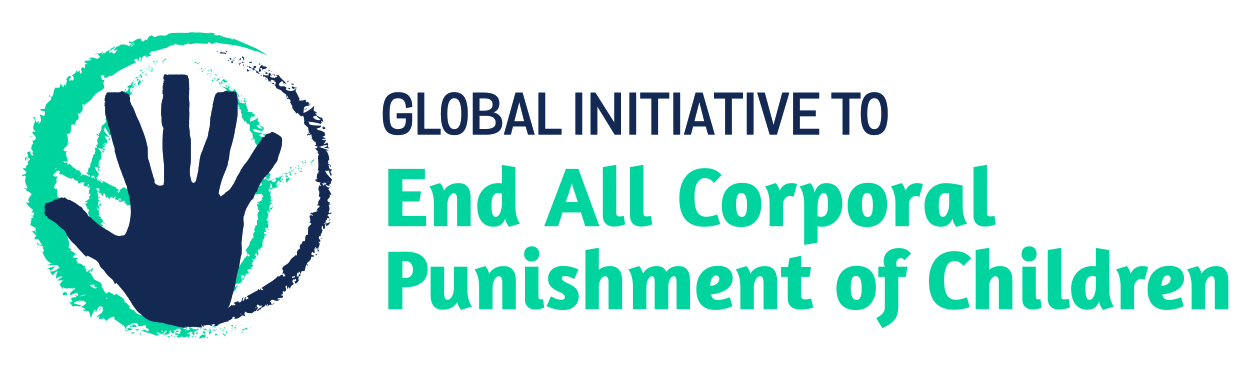 